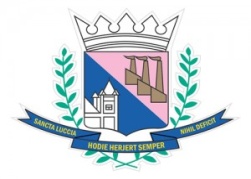 SECRETARIA MUNICIPAL DE MEIO AMBIENTE, AGRICULTURA E ABASTECIMENTO (SMMA)SECRETARIA MUNICIPAL DE MEIO AMBIENTE, AGRICULTURA E ABASTECIMENTO (SMMA)REQUERIMENTOAUTORIZAÇÃO PARA INTERVENÇÃO AMBIENTAL EM ÁREA DE PRESERVAÇÃO PERMANENTE (APP)REQUERIMENTOAUTORIZAÇÃO PARA INTERVENÇÃO AMBIENTAL EM ÁREA DE PRESERVAÇÃO PERMANENTE (APP)REQUERIMENTOAUTORIZAÇÃO PARA INTERVENÇÃO AMBIENTAL EM ÁREA DE PRESERVAÇÃO PERMANENTE (APP)REQUERIMENTOAUTORIZAÇÃO PARA INTERVENÇÃO AMBIENTAL EM ÁREA DE PRESERVAÇÃO PERMANENTE (APP)Este documento é a forma oficial de requerer qualquer pedido relativo à regularização de empreendimento/atividade no que tange às intervenções ambientais em APP, conforme o Decreto Estadual nº 47.749, de 11 de novembro de 2019, visando identificar o responsável legal, as características básicas do objeto de análise e da área proposta de intervenção, para então proceder com o enquadramento técnico e legal, de acordo com o referido ato normativo e as demais normas correlatas ao tema.Este documento é a forma oficial de requerer qualquer pedido relativo à regularização de empreendimento/atividade no que tange às intervenções ambientais em APP, conforme o Decreto Estadual nº 47.749, de 11 de novembro de 2019, visando identificar o responsável legal, as características básicas do objeto de análise e da área proposta de intervenção, para então proceder com o enquadramento técnico e legal, de acordo com o referido ato normativo e as demais normas correlatas ao tema.Este documento é a forma oficial de requerer qualquer pedido relativo à regularização de empreendimento/atividade no que tange às intervenções ambientais em APP, conforme o Decreto Estadual nº 47.749, de 11 de novembro de 2019, visando identificar o responsável legal, as características básicas do objeto de análise e da área proposta de intervenção, para então proceder com o enquadramento técnico e legal, de acordo com o referido ato normativo e as demais normas correlatas ao tema.Este documento é a forma oficial de requerer qualquer pedido relativo à regularização de empreendimento/atividade no que tange às intervenções ambientais em APP, conforme o Decreto Estadual nº 47.749, de 11 de novembro de 2019, visando identificar o responsável legal, as características básicas do objeto de análise e da área proposta de intervenção, para então proceder com o enquadramento técnico e legal, de acordo com o referido ato normativo e as demais normas correlatas ao tema.Este documento é a forma oficial de requerer qualquer pedido relativo à regularização de empreendimento/atividade no que tange às intervenções ambientais em APP, conforme o Decreto Estadual nº 47.749, de 11 de novembro de 2019, visando identificar o responsável legal, as características básicas do objeto de análise e da área proposta de intervenção, para então proceder com o enquadramento técnico e legal, de acordo com o referido ato normativo e as demais normas correlatas ao tema.Este documento é a forma oficial de requerer qualquer pedido relativo à regularização de empreendimento/atividade no que tange às intervenções ambientais em APP, conforme o Decreto Estadual nº 47.749, de 11 de novembro de 2019, visando identificar o responsável legal, as características básicas do objeto de análise e da área proposta de intervenção, para então proceder com o enquadramento técnico e legal, de acordo com o referido ato normativo e as demais normas correlatas ao tema.INFORMAÇÕES ADMINISTRATIVAS E AMBIENTAISRecomenda-se que o preenchimento deste documento seja feito com a orientação técnica de profissional habilitado e ativo junto ao seu conselho de classe, já que o mesmo será necessário para instrução das etapas posteriores do processo.INFORMAÇÕES ADMINISTRATIVAS E AMBIENTAISRecomenda-se que o preenchimento deste documento seja feito com a orientação técnica de profissional habilitado e ativo junto ao seu conselho de classe, já que o mesmo será necessário para instrução das etapas posteriores do processo.INFORMAÇÕES ADMINISTRATIVAS E AMBIENTAISRecomenda-se que o preenchimento deste documento seja feito com a orientação técnica de profissional habilitado e ativo junto ao seu conselho de classe, já que o mesmo será necessário para instrução das etapas posteriores do processo.INFORMAÇÕES ADMINISTRATIVAS E AMBIENTAISRecomenda-se que o preenchimento deste documento seja feito com a orientação técnica de profissional habilitado e ativo junto ao seu conselho de classe, já que o mesmo será necessário para instrução das etapas posteriores do processo.INFORMAÇÕES ADMINISTRATIVAS E AMBIENTAISRecomenda-se que o preenchimento deste documento seja feito com a orientação técnica de profissional habilitado e ativo junto ao seu conselho de classe, já que o mesmo será necessário para instrução das etapas posteriores do processo.INFORMAÇÕES ADMINISTRATIVAS E AMBIENTAISRecomenda-se que o preenchimento deste documento seja feito com a orientação técnica de profissional habilitado e ativo junto ao seu conselho de classe, já que o mesmo será necessário para instrução das etapas posteriores do processo.MÓDULO 1: EMPREENDIMENTO / RESPONSÁVEL LEGAL PELA INTERVENÇÃO AMBIENTALMÓDULO 1: EMPREENDIMENTO / RESPONSÁVEL LEGAL PELA INTERVENÇÃO AMBIENTALMÓDULO 1: EMPREENDIMENTO / RESPONSÁVEL LEGAL PELA INTERVENÇÃO AMBIENTALMÓDULO 1: EMPREENDIMENTO / RESPONSÁVEL LEGAL PELA INTERVENÇÃO AMBIENTALMÓDULO 1: EMPREENDIMENTO / RESPONSÁVEL LEGAL PELA INTERVENÇÃO AMBIENTALMÓDULO 1: EMPREENDIMENTO / RESPONSÁVEL LEGAL PELA INTERVENÇÃO AMBIENTAL1.1 Nome:1.1 Nome:1.1 Nome:1.1 Nome:1.1 Nome:1.1 Nome:1.2 CNPJ/CPF:	1.2 CNPJ/CPF:	1.2 CNPJ/CPF:	1.2 CNPJ/CPF:	1.2 CNPJ/CPF:	1.2 CNPJ/CPF:	1.3 Responsável legal, para os casos de pessoas jurídicas: *Indicar o nome de todos, caso conste no ato constitutivo do empreendimento que as decisões da administração deva se dar por mais de um responsável1.3 Responsável legal, para os casos de pessoas jurídicas: *Indicar o nome de todos, caso conste no ato constitutivo do empreendimento que as decisões da administração deva se dar por mais de um responsável1.3 Responsável legal, para os casos de pessoas jurídicas: *Indicar o nome de todos, caso conste no ato constitutivo do empreendimento que as decisões da administração deva se dar por mais de um responsável1.3 Responsável legal, para os casos de pessoas jurídicas: *Indicar o nome de todos, caso conste no ato constitutivo do empreendimento que as decisões da administração deva se dar por mais de um responsável1.3 Responsável legal, para os casos de pessoas jurídicas: *Indicar o nome de todos, caso conste no ato constitutivo do empreendimento que as decisões da administração deva se dar por mais de um responsável1.3 Responsável legal, para os casos de pessoas jurídicas: *Indicar o nome de todos, caso conste no ato constitutivo do empreendimento que as decisões da administração deva se dar por mais de um responsável1.4 Endereço:1.4 Endereço:1.4 Endereço:1.4 Endereço:1.4 Endereço:1.4 Endereço:1.5 Município:1.6 UF:1.6 UF:1.6 UF:1.6 UF:1.6 UF:1.7 Telefone (s):1.7 Telefone (s):1.7 Telefone (s):1.7 Telefone (s):1.7 Telefone (s):1.7 Telefone (s):1.8 e-mail:1.8 e-mail:1.8 e-mail:1.8 e-mail:1.8 e-mail:1.8 e-mail:1.9 O responsável pela intervenção ambiental é o proprietário/possuidor do Imóvel onde se localiza a APP?(    ) Sim. Passar para o item 3 (    ) Não. Seguir preenchimento no item 21.9 O responsável pela intervenção ambiental é o proprietário/possuidor do Imóvel onde se localiza a APP?(    ) Sim. Passar para o item 3 (    ) Não. Seguir preenchimento no item 21.9 O responsável pela intervenção ambiental é o proprietário/possuidor do Imóvel onde se localiza a APP?(    ) Sim. Passar para o item 3 (    ) Não. Seguir preenchimento no item 21.9 O responsável pela intervenção ambiental é o proprietário/possuidor do Imóvel onde se localiza a APP?(    ) Sim. Passar para o item 3 (    ) Não. Seguir preenchimento no item 21.9 O responsável pela intervenção ambiental é o proprietário/possuidor do Imóvel onde se localiza a APP?(    ) Sim. Passar para o item 3 (    ) Não. Seguir preenchimento no item 21.9 O responsável pela intervenção ambiental é o proprietário/possuidor do Imóvel onde se localiza a APP?(    ) Sim. Passar para o item 3 (    ) Não. Seguir preenchimento no item 2MÓDULO 2: PROPRIETÁRIO / POSSUIDOR DO IMÓVEL ONDE SERÁ REALIZADA A INTERVENÇÃO AMBIENTALMÓDULO 2: PROPRIETÁRIO / POSSUIDOR DO IMÓVEL ONDE SERÁ REALIZADA A INTERVENÇÃO AMBIENTALMÓDULO 2: PROPRIETÁRIO / POSSUIDOR DO IMÓVEL ONDE SERÁ REALIZADA A INTERVENÇÃO AMBIENTALMÓDULO 2: PROPRIETÁRIO / POSSUIDOR DO IMÓVEL ONDE SERÁ REALIZADA A INTERVENÇÃO AMBIENTALMÓDULO 2: PROPRIETÁRIO / POSSUIDOR DO IMÓVEL ONDE SERÁ REALIZADA A INTERVENÇÃO AMBIENTALMÓDULO 2: PROPRIETÁRIO / POSSUIDOR DO IMÓVEL ONDE SERÁ REALIZADA A INTERVENÇÃO AMBIENTAL2.1 Nome:2.1 Nome:2.1 Nome:2.1 Nome:2.1 Nome:2.1 Nome:2.2 CPF:2.2 CPF:2.2 CPF:2.2 CPF:2.2 CPF:2.2 CPF:2.3 Endereço:2.3 Endereço:2.3 Endereço:2.3 Endereço:2.3 Endereço:2.3 Endereço:2.4 Município:2.5 UF:2.5 UF:2.5 UF:2.5 UF:2.5 UF:2.6 Telefone (s):2.6 Telefone (s):2.6 Telefone (s):2.6 Telefone (s):2.6 Telefone (s):2.6 Telefone (s):2.7 e-mail:2.7 e-mail:2.7 e-mail:2.7 e-mail:2.7 e-mail:2.7 e-mail:MÓDULO 3: QUALIFICAÇÃO DO IMÓVEL ONDE SE LOCALIZA A APPMÓDULO 3: QUALIFICAÇÃO DO IMÓVEL ONDE SE LOCALIZA A APPMÓDULO 3: QUALIFICAÇÃO DO IMÓVEL ONDE SE LOCALIZA A APPMÓDULO 3: QUALIFICAÇÃO DO IMÓVEL ONDE SE LOCALIZA A APPMÓDULO 3: QUALIFICAÇÃO DO IMÓVEL ONDE SE LOCALIZA A APPMÓDULO 3: QUALIFICAÇÃO DO IMÓVEL ONDE SE LOCALIZA A APP3.1 Denominação/descrição:3.1 Denominação/descrição:3.1 Denominação/descrição:3.1 Denominação/descrição:3.1 Denominação/descrição:3.1 Denominação/descrição:3.2 Imóvel em área urbana ou de expansão urbana, conforme a Lei Complementar Municipal nº 2.835 de 18/07/2008, mas categorizado como rural:  (   ) sim(   ) não3.2 Imóvel em área urbana ou de expansão urbana, conforme a Lei Complementar Municipal nº 2.835 de 18/07/2008, mas categorizado como rural:  (   ) sim(   ) não3.2 Imóvel em área urbana ou de expansão urbana, conforme a Lei Complementar Municipal nº 2.835 de 18/07/2008, mas categorizado como rural:  (   ) sim(   ) não3.2 Imóvel em área urbana ou de expansão urbana, conforme a Lei Complementar Municipal nº 2.835 de 18/07/2008, mas categorizado como rural:  (   ) sim(   ) não3.2 Imóvel em área urbana ou de expansão urbana, conforme a Lei Complementar Municipal nº 2.835 de 18/07/2008, mas categorizado como rural:  (   ) sim(   ) não3.2 Imóvel em área urbana ou de expansão urbana, conforme a Lei Complementar Municipal nº 2.835 de 18/07/2008, mas categorizado como rural:  (   ) sim(   ) não3.3 Área total (m²): 3.3 Área total (m²): 3.3 Área total (m²): 3.3 Área total (m²): 3.3 Área total (m²): 3.3 Área total (m²): 3.4 Endereço completo (localização):3.4 Endereço completo (localização):3.4 Endereço completo (localização):3.4 Endereço completo (localização):3.4 Endereço completo (localização):3.4 Endereço completo (localização):3.5 Pontos de coordenadas geográficas: Latitude:                                         Longitude:3.5 Pontos de coordenadas geográficas: Latitude:                                         Longitude:3.5 Pontos de coordenadas geográficas: Latitude:                                         Longitude:3.5 Pontos de coordenadas geográficas: Latitude:                                         Longitude:3.5 Pontos de coordenadas geográficas: Latitude:                                         Longitude:3.5 Pontos de coordenadas geográficas: Latitude:                                         Longitude:3.6 Matrícula no Cartório de Registro de Imóveis: Livro:                 Folha:                    Comarca:    3.6 Matrícula no Cartório de Registro de Imóveis: Livro:                 Folha:                    Comarca:    3.6 Matrícula no Cartório de Registro de Imóveis: Livro:                 Folha:                    Comarca:    3.6 Matrícula no Cartório de Registro de Imóveis: Livro:                 Folha:                    Comarca:    3.6 Matrícula no Cartório de Registro de Imóveis: Livro:                 Folha:                    Comarca:    3.6 Matrícula no Cartório de Registro de Imóveis: Livro:                 Folha:                    Comarca:    3.7 Documento de posse (descrição do tipo):3.7 Documento de posse (descrição do tipo):3.7 Documento de posse (descrição do tipo):3.7 Documento de posse (descrição do tipo):3.7 Documento de posse (descrição do tipo):3.7 Documento de posse (descrição do tipo):MÓDULO 4: TIPO DE INTERVENÇÃO EM APP REQUERIDAMÓDULO 4: TIPO DE INTERVENÇÃO EM APP REQUERIDAMÓDULO 4: TIPO DE INTERVENÇÃO EM APP REQUERIDAMÓDULO 4: TIPO DE INTERVENÇÃO EM APP REQUERIDAMÓDULO 4: TIPO DE INTERVENÇÃO EM APP REQUERIDAMÓDULO 4: TIPO DE INTERVENÇÃO EM APP REQUERIDA4.1 Categoria de Intervenção4.1 Categoria de Intervenção4.1 Categoria de Intervenção4.1 Categoria de IntervençãoÁreaUnidade4.1.1 Intervenção em APP com supressão de cobertura florestal4.1.1 Intervenção em APP com supressão de cobertura florestal4.1.1 Intervenção em APP com supressão de cobertura florestal4.1.1 Intervenção em APP com supressão de cobertura florestalm²4.1.2 Intervenção em APP sem supressão de cobertura florestal4.1.2 Intervenção em APP sem supressão de cobertura florestal4.1.2 Intervenção em APP sem supressão de cobertura florestal4.1.2 Intervenção em APP sem supressão de cobertura florestalm²4.1.3 Intervenção em APP com supressão de indivíduos arbóreos isolados4.1.3 Intervenção em APP com supressão de indivíduos arbóreos isolados4.1.3 Intervenção em APP com supressão de indivíduos arbóreos isolados4.1.3 Intervenção em APP com supressão de indivíduos arbóreos isoladosm²4.1.4 outro. ______________________________________________________4.1.4 outro. ______________________________________________________4.1.4 outro. ______________________________________________________4.1.4 outro. ______________________________________________________m²4.2 O motivo principal da intervenção requerida se enquadra em alguma das hipóteses abaixo?(   ) execução de aceiro para prevenção de incêndios florestais;(   ) extração de lenha em regime individual ou familiar para o consumo doméstico;(   ) Efetivar limpeza de área ou roçada;(  ) construção de bacia para acumulação de águas pluviais, para controle da erosão, melhoria da infiltração das águas no solo ou abastecimento humano e dessedentação de animais;(  ) aproveitamento de árvores mortas em decorrência de processos naturais, para utilização no próprio imóvel, não sendo comercializada ou transportada;(   ) abertura de picadas e a realização de poda que não acarrete a morte do indivíduo;(   ) instalação de obra pública e que não irá implicar em rendimento lenhoso;(   ) coleta de produtos florestais não madeireiros;(  ) execução de práticas de conservação do solo e recuperação de APPs, por meio do plantio de essências nativas regionais, de reintrodução de banco de sementes ou de transposição de solo;(   ) colheita de floresta plantada em APP consolidada;(   ) nenhum.4.2 O motivo principal da intervenção requerida se enquadra em alguma das hipóteses abaixo?(   ) execução de aceiro para prevenção de incêndios florestais;(   ) extração de lenha em regime individual ou familiar para o consumo doméstico;(   ) Efetivar limpeza de área ou roçada;(  ) construção de bacia para acumulação de águas pluviais, para controle da erosão, melhoria da infiltração das águas no solo ou abastecimento humano e dessedentação de animais;(  ) aproveitamento de árvores mortas em decorrência de processos naturais, para utilização no próprio imóvel, não sendo comercializada ou transportada;(   ) abertura de picadas e a realização de poda que não acarrete a morte do indivíduo;(   ) instalação de obra pública e que não irá implicar em rendimento lenhoso;(   ) coleta de produtos florestais não madeireiros;(  ) execução de práticas de conservação do solo e recuperação de APPs, por meio do plantio de essências nativas regionais, de reintrodução de banco de sementes ou de transposição de solo;(   ) colheita de floresta plantada em APP consolidada;(   ) nenhum.4.2 O motivo principal da intervenção requerida se enquadra em alguma das hipóteses abaixo?(   ) execução de aceiro para prevenção de incêndios florestais;(   ) extração de lenha em regime individual ou familiar para o consumo doméstico;(   ) Efetivar limpeza de área ou roçada;(  ) construção de bacia para acumulação de águas pluviais, para controle da erosão, melhoria da infiltração das águas no solo ou abastecimento humano e dessedentação de animais;(  ) aproveitamento de árvores mortas em decorrência de processos naturais, para utilização no próprio imóvel, não sendo comercializada ou transportada;(   ) abertura de picadas e a realização de poda que não acarrete a morte do indivíduo;(   ) instalação de obra pública e que não irá implicar em rendimento lenhoso;(   ) coleta de produtos florestais não madeireiros;(  ) execução de práticas de conservação do solo e recuperação de APPs, por meio do plantio de essências nativas regionais, de reintrodução de banco de sementes ou de transposição de solo;(   ) colheita de floresta plantada em APP consolidada;(   ) nenhum.4.2 O motivo principal da intervenção requerida se enquadra em alguma das hipóteses abaixo?(   ) execução de aceiro para prevenção de incêndios florestais;(   ) extração de lenha em regime individual ou familiar para o consumo doméstico;(   ) Efetivar limpeza de área ou roçada;(  ) construção de bacia para acumulação de águas pluviais, para controle da erosão, melhoria da infiltração das águas no solo ou abastecimento humano e dessedentação de animais;(  ) aproveitamento de árvores mortas em decorrência de processos naturais, para utilização no próprio imóvel, não sendo comercializada ou transportada;(   ) abertura de picadas e a realização de poda que não acarrete a morte do indivíduo;(   ) instalação de obra pública e que não irá implicar em rendimento lenhoso;(   ) coleta de produtos florestais não madeireiros;(  ) execução de práticas de conservação do solo e recuperação de APPs, por meio do plantio de essências nativas regionais, de reintrodução de banco de sementes ou de transposição de solo;(   ) colheita de floresta plantada em APP consolidada;(   ) nenhum.4.2 O motivo principal da intervenção requerida se enquadra em alguma das hipóteses abaixo?(   ) execução de aceiro para prevenção de incêndios florestais;(   ) extração de lenha em regime individual ou familiar para o consumo doméstico;(   ) Efetivar limpeza de área ou roçada;(  ) construção de bacia para acumulação de águas pluviais, para controle da erosão, melhoria da infiltração das águas no solo ou abastecimento humano e dessedentação de animais;(  ) aproveitamento de árvores mortas em decorrência de processos naturais, para utilização no próprio imóvel, não sendo comercializada ou transportada;(   ) abertura de picadas e a realização de poda que não acarrete a morte do indivíduo;(   ) instalação de obra pública e que não irá implicar em rendimento lenhoso;(   ) coleta de produtos florestais não madeireiros;(  ) execução de práticas de conservação do solo e recuperação de APPs, por meio do plantio de essências nativas regionais, de reintrodução de banco de sementes ou de transposição de solo;(   ) colheita de floresta plantada em APP consolidada;(   ) nenhum.4.2 O motivo principal da intervenção requerida se enquadra em alguma das hipóteses abaixo?(   ) execução de aceiro para prevenção de incêndios florestais;(   ) extração de lenha em regime individual ou familiar para o consumo doméstico;(   ) Efetivar limpeza de área ou roçada;(  ) construção de bacia para acumulação de águas pluviais, para controle da erosão, melhoria da infiltração das águas no solo ou abastecimento humano e dessedentação de animais;(  ) aproveitamento de árvores mortas em decorrência de processos naturais, para utilização no próprio imóvel, não sendo comercializada ou transportada;(   ) abertura de picadas e a realização de poda que não acarrete a morte do indivíduo;(   ) instalação de obra pública e que não irá implicar em rendimento lenhoso;(   ) coleta de produtos florestais não madeireiros;(  ) execução de práticas de conservação do solo e recuperação de APPs, por meio do plantio de essências nativas regionais, de reintrodução de banco de sementes ou de transposição de solo;(   ) colheita de floresta plantada em APP consolidada;(   ) nenhum.MÓDULO 5: OUTRAS INFORMAÇÕES E DADOS SOBRE A INTERVENÇÃO AMBIENTAL REQUERIDAMÓDULO 5: OUTRAS INFORMAÇÕES E DADOS SOBRE A INTERVENÇÃO AMBIENTAL REQUERIDAMÓDULO 5: OUTRAS INFORMAÇÕES E DADOS SOBRE A INTERVENÇÃO AMBIENTAL REQUERIDAMÓDULO 5: OUTRAS INFORMAÇÕES E DADOS SOBRE A INTERVENÇÃO AMBIENTAL REQUERIDAMÓDULO 5: OUTRAS INFORMAÇÕES E DADOS SOBRE A INTERVENÇÃO AMBIENTAL REQUERIDAMÓDULO 5: OUTRAS INFORMAÇÕES E DADOS SOBRE A INTERVENÇÃO AMBIENTAL REQUERIDA5.1 Descrição e caracterização da atividade /serviço / empreendimento e/ou obra pretendida motivadores da intervenção. Caso tenha edificação, indicar sua finalidade e área construída total considerando todos os pavimentos.5.2 De acordo com os conceitos elencados no Art. 9º da Lei Estadual 20.922 de 16/10/2013, qual categoria de APP será intervinda?(   ) faixa marginal de curso d’água (perene ou intermitente). (   ) Rio das Velhas (   ) Outro. __________________________(  ) faixa marginal de acumulação d’água natural ou artificial com superfície igual ou superior a 1 hectare decorrente de represamento ou barramento de curso d’água natural. (   ) faixa marginal de nascente pontual (perene);(   ) faixa marginal de olho (s) d’água (s) pontual (is) (intermitente);(   ) encosta ou parte desta com declividade superior a 45º, equivalente a 100% na linha de maior declive;(  ) borda de tabuleiro ou chapada, até a linha de ruptura do relevo, em faixa não inferior a 100 metros em projeções horizontais;(   ) topo de morro, monte, montanha ou serra, com altura mínima de 100 metros e inclinação média maior que 25°, as áreas delimitadas a partir da curva de nível correspondente a 2/3 da altura mínima da elevação em relação à base, sendo esta definida pelo plano horizontal determinado por planície ou espelho d’água adjacente ou, nos relevos ondulados, pela cota do ponto de sela mais próximo da elevação;(   ) faixa marginal de área brejosa, encharcada ou úmida (nascentes e/ou olhos d’água difusos);5.3 A intervenção em APP requerida é passível de poda ou supressão de fragmento florestal ou indivíduos arbóreos isolados, conforme o Art. 3º da Deliberação Normativa nº 01 de 14/07/2016 do Conselho Municipal de Meio Ambiente (CODEMA)?(   ) sim. Prosseguir para o item 5.3.1(   ) não. Prosseguir para o item 5.45.3.1Caracterização da supressão:(   ) poda (   ) fragmento florestal. _______ (m²)(   ) espécies isoladas nativas (atentar para o Inciso IV do Art. 2º do Decreto Estadual nº 47.749 de 11/11/2019).5.4 A intervenção em APP requerida é passível de obras de terraplenagem?(   ) sim(   ) não5.5 A intervenção irá conferir um novo uso alternativo do solo, conforme conceito definido no inciso XXXI do Art. 2º do Decreto Estadual nº 47.749 de 11/11/2019?(   ) sim. Prosseguir para o item 5.5.1(   ) não. Prosseguir para o item 5.65.5.1 Caracterização do uso alternativo do solo:Tal uso alternativo se encaixa em qual categoria: (   ) Industrial (   ) minerário (   ) agrossilvipastoril (   ) infraestrutura (   ) outro ______________Tal uso alternativo terá caráter no tempo:   (   ) permanente             (   ) transitório (após determinado período a intervenção cessará)5.6 A intervenção se trata de obra para lançamento de efluente em recurso hídrico?(   ) sim. Qual categoria?           (   ) sanitário           (   ) industrial          (   ) drenagem de águas pluviais(   ) não5.7 A intervenção ambiental se trata do plantio de espécies nativas do ecossistema ou outra ação com o objetivo de recuperar, restaurar ou proteger a APP a ser intervinda?(   ) sim. Prosseguir para o item 5.7.1 e 5.7.2(   ) não. Prosseguir para o item 5.85.7.1 Foi elaborado PRAD, PTRF ou outro projeto similar para a execução da recuperação, restauração ou proteção?     (   ) sim. Tal estudo ou projeto passou por processo de aprovação em órgão ambiental? (   ) não                (   ) sim. Qual órgão ___________________.______________________________________. Documento de aprovação emitido _____________________________________________.(   ) não. A fim de orientação, terá que ser respeitado o disposto na Resolução CONAMA nº 429 de 28/02/2011.5.7.2 Qual a justificativa para a execução dos serviços ambientais na APP? ____________________________________________________________________________________________________________________________________.5.8 A intervenção é em área de empreendimento passível de licenciamento ambiental pelo órgão municipal ou estadual, conforme listagem de atividades dispostas na Deliberação Normativa COPAM nº 217, de 06 de Dezembro de 2017 e suas alterações?(   ) sim – nº e ano do documento que comprove sua regularidade ambiental ____________/________________. O objetivo da intervenção tem correlação com o desenvolvimento de alguma atividade licenciada do empreendimento, ainda que em caráter acessório?   (  ) sim   (  ) não(   ) não5.9 É uma intervenção que visa alterar/modificar ou ampliar uma intervenção já efetivada?(   ) sim. Prosseguir para o item 5.9.1(   ) não. Prosseguir para o item 5.105.9.1Há algum documento que comprove sua regularidade?(   ) sim. nº e ano do documento ______/__________. Órgão emissor _______________________. Apresentar como anexo.(   ) não5.10 Qual o caráter da intervenção, conforme o Art. 8º da Lei Federal nº 12.651, de 25 de maio de 2012, o Art. 2º da Resolução CONAMA nº 369, de 28 de março de 2006 e os Arts. 3º e 12 da Lei Estadual nº 20.922, de 16 de outubro de 2013?(   ) utilidade pública*Para nascentes (perenes) somente será dado prosseguimento ao processo se enquadrar neste caso de utilidade pública.(   ) Interesse social(   ) Baixo Impacto. Neste caso, considerar também o Art. 1º da Deliberação Normativa COPAM nº 236 de 02/12/2019. 5.11 A intervenção ambiental é de natureza corretiva, ou seja, já foi iniciada ou finalizada sem autorização?(   ) sim. Número e ano do auto de infração, quando houver ____________________________________________.(   ) não5.12 A intervenção ambiental interferirá em recurso hídrico?(   ) não. Pular para o módulo 6.(   ) sim. Preencher os dados do quadro abaixo:OBS.: Entende por recurso hídrico, o lençol freático, os cursos d’água e nascentes (mesmo que não escoem água o ano todo - intermitentes), lagoas, áreas brejosas. Atentar para a Portaria IGAM nº 48, de 04 de outubro de 2019.5.1 Descrição e caracterização da atividade /serviço / empreendimento e/ou obra pretendida motivadores da intervenção. Caso tenha edificação, indicar sua finalidade e área construída total considerando todos os pavimentos.5.2 De acordo com os conceitos elencados no Art. 9º da Lei Estadual 20.922 de 16/10/2013, qual categoria de APP será intervinda?(   ) faixa marginal de curso d’água (perene ou intermitente). (   ) Rio das Velhas (   ) Outro. __________________________(  ) faixa marginal de acumulação d’água natural ou artificial com superfície igual ou superior a 1 hectare decorrente de represamento ou barramento de curso d’água natural. (   ) faixa marginal de nascente pontual (perene);(   ) faixa marginal de olho (s) d’água (s) pontual (is) (intermitente);(   ) encosta ou parte desta com declividade superior a 45º, equivalente a 100% na linha de maior declive;(  ) borda de tabuleiro ou chapada, até a linha de ruptura do relevo, em faixa não inferior a 100 metros em projeções horizontais;(   ) topo de morro, monte, montanha ou serra, com altura mínima de 100 metros e inclinação média maior que 25°, as áreas delimitadas a partir da curva de nível correspondente a 2/3 da altura mínima da elevação em relação à base, sendo esta definida pelo plano horizontal determinado por planície ou espelho d’água adjacente ou, nos relevos ondulados, pela cota do ponto de sela mais próximo da elevação;(   ) faixa marginal de área brejosa, encharcada ou úmida (nascentes e/ou olhos d’água difusos);5.3 A intervenção em APP requerida é passível de poda ou supressão de fragmento florestal ou indivíduos arbóreos isolados, conforme o Art. 3º da Deliberação Normativa nº 01 de 14/07/2016 do Conselho Municipal de Meio Ambiente (CODEMA)?(   ) sim. Prosseguir para o item 5.3.1(   ) não. Prosseguir para o item 5.45.3.1Caracterização da supressão:(   ) poda (   ) fragmento florestal. _______ (m²)(   ) espécies isoladas nativas (atentar para o Inciso IV do Art. 2º do Decreto Estadual nº 47.749 de 11/11/2019).5.4 A intervenção em APP requerida é passível de obras de terraplenagem?(   ) sim(   ) não5.5 A intervenção irá conferir um novo uso alternativo do solo, conforme conceito definido no inciso XXXI do Art. 2º do Decreto Estadual nº 47.749 de 11/11/2019?(   ) sim. Prosseguir para o item 5.5.1(   ) não. Prosseguir para o item 5.65.5.1 Caracterização do uso alternativo do solo:Tal uso alternativo se encaixa em qual categoria: (   ) Industrial (   ) minerário (   ) agrossilvipastoril (   ) infraestrutura (   ) outro ______________Tal uso alternativo terá caráter no tempo:   (   ) permanente             (   ) transitório (após determinado período a intervenção cessará)5.6 A intervenção se trata de obra para lançamento de efluente em recurso hídrico?(   ) sim. Qual categoria?           (   ) sanitário           (   ) industrial          (   ) drenagem de águas pluviais(   ) não5.7 A intervenção ambiental se trata do plantio de espécies nativas do ecossistema ou outra ação com o objetivo de recuperar, restaurar ou proteger a APP a ser intervinda?(   ) sim. Prosseguir para o item 5.7.1 e 5.7.2(   ) não. Prosseguir para o item 5.85.7.1 Foi elaborado PRAD, PTRF ou outro projeto similar para a execução da recuperação, restauração ou proteção?     (   ) sim. Tal estudo ou projeto passou por processo de aprovação em órgão ambiental? (   ) não                (   ) sim. Qual órgão ___________________.______________________________________. Documento de aprovação emitido _____________________________________________.(   ) não. A fim de orientação, terá que ser respeitado o disposto na Resolução CONAMA nº 429 de 28/02/2011.5.7.2 Qual a justificativa para a execução dos serviços ambientais na APP? ____________________________________________________________________________________________________________________________________.5.8 A intervenção é em área de empreendimento passível de licenciamento ambiental pelo órgão municipal ou estadual, conforme listagem de atividades dispostas na Deliberação Normativa COPAM nº 217, de 06 de Dezembro de 2017 e suas alterações?(   ) sim – nº e ano do documento que comprove sua regularidade ambiental ____________/________________. O objetivo da intervenção tem correlação com o desenvolvimento de alguma atividade licenciada do empreendimento, ainda que em caráter acessório?   (  ) sim   (  ) não(   ) não5.9 É uma intervenção que visa alterar/modificar ou ampliar uma intervenção já efetivada?(   ) sim. Prosseguir para o item 5.9.1(   ) não. Prosseguir para o item 5.105.9.1Há algum documento que comprove sua regularidade?(   ) sim. nº e ano do documento ______/__________. Órgão emissor _______________________. Apresentar como anexo.(   ) não5.10 Qual o caráter da intervenção, conforme o Art. 8º da Lei Federal nº 12.651, de 25 de maio de 2012, o Art. 2º da Resolução CONAMA nº 369, de 28 de março de 2006 e os Arts. 3º e 12 da Lei Estadual nº 20.922, de 16 de outubro de 2013?(   ) utilidade pública*Para nascentes (perenes) somente será dado prosseguimento ao processo se enquadrar neste caso de utilidade pública.(   ) Interesse social(   ) Baixo Impacto. Neste caso, considerar também o Art. 1º da Deliberação Normativa COPAM nº 236 de 02/12/2019. 5.11 A intervenção ambiental é de natureza corretiva, ou seja, já foi iniciada ou finalizada sem autorização?(   ) sim. Número e ano do auto de infração, quando houver ____________________________________________.(   ) não5.12 A intervenção ambiental interferirá em recurso hídrico?(   ) não. Pular para o módulo 6.(   ) sim. Preencher os dados do quadro abaixo:OBS.: Entende por recurso hídrico, o lençol freático, os cursos d’água e nascentes (mesmo que não escoem água o ano todo - intermitentes), lagoas, áreas brejosas. Atentar para a Portaria IGAM nº 48, de 04 de outubro de 2019.5.1 Descrição e caracterização da atividade /serviço / empreendimento e/ou obra pretendida motivadores da intervenção. Caso tenha edificação, indicar sua finalidade e área construída total considerando todos os pavimentos.5.2 De acordo com os conceitos elencados no Art. 9º da Lei Estadual 20.922 de 16/10/2013, qual categoria de APP será intervinda?(   ) faixa marginal de curso d’água (perene ou intermitente). (   ) Rio das Velhas (   ) Outro. __________________________(  ) faixa marginal de acumulação d’água natural ou artificial com superfície igual ou superior a 1 hectare decorrente de represamento ou barramento de curso d’água natural. (   ) faixa marginal de nascente pontual (perene);(   ) faixa marginal de olho (s) d’água (s) pontual (is) (intermitente);(   ) encosta ou parte desta com declividade superior a 45º, equivalente a 100% na linha de maior declive;(  ) borda de tabuleiro ou chapada, até a linha de ruptura do relevo, em faixa não inferior a 100 metros em projeções horizontais;(   ) topo de morro, monte, montanha ou serra, com altura mínima de 100 metros e inclinação média maior que 25°, as áreas delimitadas a partir da curva de nível correspondente a 2/3 da altura mínima da elevação em relação à base, sendo esta definida pelo plano horizontal determinado por planície ou espelho d’água adjacente ou, nos relevos ondulados, pela cota do ponto de sela mais próximo da elevação;(   ) faixa marginal de área brejosa, encharcada ou úmida (nascentes e/ou olhos d’água difusos);5.3 A intervenção em APP requerida é passível de poda ou supressão de fragmento florestal ou indivíduos arbóreos isolados, conforme o Art. 3º da Deliberação Normativa nº 01 de 14/07/2016 do Conselho Municipal de Meio Ambiente (CODEMA)?(   ) sim. Prosseguir para o item 5.3.1(   ) não. Prosseguir para o item 5.45.3.1Caracterização da supressão:(   ) poda (   ) fragmento florestal. _______ (m²)(   ) espécies isoladas nativas (atentar para o Inciso IV do Art. 2º do Decreto Estadual nº 47.749 de 11/11/2019).5.4 A intervenção em APP requerida é passível de obras de terraplenagem?(   ) sim(   ) não5.5 A intervenção irá conferir um novo uso alternativo do solo, conforme conceito definido no inciso XXXI do Art. 2º do Decreto Estadual nº 47.749 de 11/11/2019?(   ) sim. Prosseguir para o item 5.5.1(   ) não. Prosseguir para o item 5.65.5.1 Caracterização do uso alternativo do solo:Tal uso alternativo se encaixa em qual categoria: (   ) Industrial (   ) minerário (   ) agrossilvipastoril (   ) infraestrutura (   ) outro ______________Tal uso alternativo terá caráter no tempo:   (   ) permanente             (   ) transitório (após determinado período a intervenção cessará)5.6 A intervenção se trata de obra para lançamento de efluente em recurso hídrico?(   ) sim. Qual categoria?           (   ) sanitário           (   ) industrial          (   ) drenagem de águas pluviais(   ) não5.7 A intervenção ambiental se trata do plantio de espécies nativas do ecossistema ou outra ação com o objetivo de recuperar, restaurar ou proteger a APP a ser intervinda?(   ) sim. Prosseguir para o item 5.7.1 e 5.7.2(   ) não. Prosseguir para o item 5.85.7.1 Foi elaborado PRAD, PTRF ou outro projeto similar para a execução da recuperação, restauração ou proteção?     (   ) sim. Tal estudo ou projeto passou por processo de aprovação em órgão ambiental? (   ) não                (   ) sim. Qual órgão ___________________.______________________________________. Documento de aprovação emitido _____________________________________________.(   ) não. A fim de orientação, terá que ser respeitado o disposto na Resolução CONAMA nº 429 de 28/02/2011.5.7.2 Qual a justificativa para a execução dos serviços ambientais na APP? ____________________________________________________________________________________________________________________________________.5.8 A intervenção é em área de empreendimento passível de licenciamento ambiental pelo órgão municipal ou estadual, conforme listagem de atividades dispostas na Deliberação Normativa COPAM nº 217, de 06 de Dezembro de 2017 e suas alterações?(   ) sim – nº e ano do documento que comprove sua regularidade ambiental ____________/________________. O objetivo da intervenção tem correlação com o desenvolvimento de alguma atividade licenciada do empreendimento, ainda que em caráter acessório?   (  ) sim   (  ) não(   ) não5.9 É uma intervenção que visa alterar/modificar ou ampliar uma intervenção já efetivada?(   ) sim. Prosseguir para o item 5.9.1(   ) não. Prosseguir para o item 5.105.9.1Há algum documento que comprove sua regularidade?(   ) sim. nº e ano do documento ______/__________. Órgão emissor _______________________. Apresentar como anexo.(   ) não5.10 Qual o caráter da intervenção, conforme o Art. 8º da Lei Federal nº 12.651, de 25 de maio de 2012, o Art. 2º da Resolução CONAMA nº 369, de 28 de março de 2006 e os Arts. 3º e 12 da Lei Estadual nº 20.922, de 16 de outubro de 2013?(   ) utilidade pública*Para nascentes (perenes) somente será dado prosseguimento ao processo se enquadrar neste caso de utilidade pública.(   ) Interesse social(   ) Baixo Impacto. Neste caso, considerar também o Art. 1º da Deliberação Normativa COPAM nº 236 de 02/12/2019. 5.11 A intervenção ambiental é de natureza corretiva, ou seja, já foi iniciada ou finalizada sem autorização?(   ) sim. Número e ano do auto de infração, quando houver ____________________________________________.(   ) não5.12 A intervenção ambiental interferirá em recurso hídrico?(   ) não. Pular para o módulo 6.(   ) sim. Preencher os dados do quadro abaixo:OBS.: Entende por recurso hídrico, o lençol freático, os cursos d’água e nascentes (mesmo que não escoem água o ano todo - intermitentes), lagoas, áreas brejosas. Atentar para a Portaria IGAM nº 48, de 04 de outubro de 2019.5.1 Descrição e caracterização da atividade /serviço / empreendimento e/ou obra pretendida motivadores da intervenção. Caso tenha edificação, indicar sua finalidade e área construída total considerando todos os pavimentos.5.2 De acordo com os conceitos elencados no Art. 9º da Lei Estadual 20.922 de 16/10/2013, qual categoria de APP será intervinda?(   ) faixa marginal de curso d’água (perene ou intermitente). (   ) Rio das Velhas (   ) Outro. __________________________(  ) faixa marginal de acumulação d’água natural ou artificial com superfície igual ou superior a 1 hectare decorrente de represamento ou barramento de curso d’água natural. (   ) faixa marginal de nascente pontual (perene);(   ) faixa marginal de olho (s) d’água (s) pontual (is) (intermitente);(   ) encosta ou parte desta com declividade superior a 45º, equivalente a 100% na linha de maior declive;(  ) borda de tabuleiro ou chapada, até a linha de ruptura do relevo, em faixa não inferior a 100 metros em projeções horizontais;(   ) topo de morro, monte, montanha ou serra, com altura mínima de 100 metros e inclinação média maior que 25°, as áreas delimitadas a partir da curva de nível correspondente a 2/3 da altura mínima da elevação em relação à base, sendo esta definida pelo plano horizontal determinado por planície ou espelho d’água adjacente ou, nos relevos ondulados, pela cota do ponto de sela mais próximo da elevação;(   ) faixa marginal de área brejosa, encharcada ou úmida (nascentes e/ou olhos d’água difusos);5.3 A intervenção em APP requerida é passível de poda ou supressão de fragmento florestal ou indivíduos arbóreos isolados, conforme o Art. 3º da Deliberação Normativa nº 01 de 14/07/2016 do Conselho Municipal de Meio Ambiente (CODEMA)?(   ) sim. Prosseguir para o item 5.3.1(   ) não. Prosseguir para o item 5.45.3.1Caracterização da supressão:(   ) poda (   ) fragmento florestal. _______ (m²)(   ) espécies isoladas nativas (atentar para o Inciso IV do Art. 2º do Decreto Estadual nº 47.749 de 11/11/2019).5.4 A intervenção em APP requerida é passível de obras de terraplenagem?(   ) sim(   ) não5.5 A intervenção irá conferir um novo uso alternativo do solo, conforme conceito definido no inciso XXXI do Art. 2º do Decreto Estadual nº 47.749 de 11/11/2019?(   ) sim. Prosseguir para o item 5.5.1(   ) não. Prosseguir para o item 5.65.5.1 Caracterização do uso alternativo do solo:Tal uso alternativo se encaixa em qual categoria: (   ) Industrial (   ) minerário (   ) agrossilvipastoril (   ) infraestrutura (   ) outro ______________Tal uso alternativo terá caráter no tempo:   (   ) permanente             (   ) transitório (após determinado período a intervenção cessará)5.6 A intervenção se trata de obra para lançamento de efluente em recurso hídrico?(   ) sim. Qual categoria?           (   ) sanitário           (   ) industrial          (   ) drenagem de águas pluviais(   ) não5.7 A intervenção ambiental se trata do plantio de espécies nativas do ecossistema ou outra ação com o objetivo de recuperar, restaurar ou proteger a APP a ser intervinda?(   ) sim. Prosseguir para o item 5.7.1 e 5.7.2(   ) não. Prosseguir para o item 5.85.7.1 Foi elaborado PRAD, PTRF ou outro projeto similar para a execução da recuperação, restauração ou proteção?     (   ) sim. Tal estudo ou projeto passou por processo de aprovação em órgão ambiental? (   ) não                (   ) sim. Qual órgão ___________________.______________________________________. Documento de aprovação emitido _____________________________________________.(   ) não. A fim de orientação, terá que ser respeitado o disposto na Resolução CONAMA nº 429 de 28/02/2011.5.7.2 Qual a justificativa para a execução dos serviços ambientais na APP? ____________________________________________________________________________________________________________________________________.5.8 A intervenção é em área de empreendimento passível de licenciamento ambiental pelo órgão municipal ou estadual, conforme listagem de atividades dispostas na Deliberação Normativa COPAM nº 217, de 06 de Dezembro de 2017 e suas alterações?(   ) sim – nº e ano do documento que comprove sua regularidade ambiental ____________/________________. O objetivo da intervenção tem correlação com o desenvolvimento de alguma atividade licenciada do empreendimento, ainda que em caráter acessório?   (  ) sim   (  ) não(   ) não5.9 É uma intervenção que visa alterar/modificar ou ampliar uma intervenção já efetivada?(   ) sim. Prosseguir para o item 5.9.1(   ) não. Prosseguir para o item 5.105.9.1Há algum documento que comprove sua regularidade?(   ) sim. nº e ano do documento ______/__________. Órgão emissor _______________________. Apresentar como anexo.(   ) não5.10 Qual o caráter da intervenção, conforme o Art. 8º da Lei Federal nº 12.651, de 25 de maio de 2012, o Art. 2º da Resolução CONAMA nº 369, de 28 de março de 2006 e os Arts. 3º e 12 da Lei Estadual nº 20.922, de 16 de outubro de 2013?(   ) utilidade pública*Para nascentes (perenes) somente será dado prosseguimento ao processo se enquadrar neste caso de utilidade pública.(   ) Interesse social(   ) Baixo Impacto. Neste caso, considerar também o Art. 1º da Deliberação Normativa COPAM nº 236 de 02/12/2019. 5.11 A intervenção ambiental é de natureza corretiva, ou seja, já foi iniciada ou finalizada sem autorização?(   ) sim. Número e ano do auto de infração, quando houver ____________________________________________.(   ) não5.12 A intervenção ambiental interferirá em recurso hídrico?(   ) não. Pular para o módulo 6.(   ) sim. Preencher os dados do quadro abaixo:OBS.: Entende por recurso hídrico, o lençol freático, os cursos d’água e nascentes (mesmo que não escoem água o ano todo - intermitentes), lagoas, áreas brejosas. Atentar para a Portaria IGAM nº 48, de 04 de outubro de 2019.5.1 Descrição e caracterização da atividade /serviço / empreendimento e/ou obra pretendida motivadores da intervenção. Caso tenha edificação, indicar sua finalidade e área construída total considerando todos os pavimentos.5.2 De acordo com os conceitos elencados no Art. 9º da Lei Estadual 20.922 de 16/10/2013, qual categoria de APP será intervinda?(   ) faixa marginal de curso d’água (perene ou intermitente). (   ) Rio das Velhas (   ) Outro. __________________________(  ) faixa marginal de acumulação d’água natural ou artificial com superfície igual ou superior a 1 hectare decorrente de represamento ou barramento de curso d’água natural. (   ) faixa marginal de nascente pontual (perene);(   ) faixa marginal de olho (s) d’água (s) pontual (is) (intermitente);(   ) encosta ou parte desta com declividade superior a 45º, equivalente a 100% na linha de maior declive;(  ) borda de tabuleiro ou chapada, até a linha de ruptura do relevo, em faixa não inferior a 100 metros em projeções horizontais;(   ) topo de morro, monte, montanha ou serra, com altura mínima de 100 metros e inclinação média maior que 25°, as áreas delimitadas a partir da curva de nível correspondente a 2/3 da altura mínima da elevação em relação à base, sendo esta definida pelo plano horizontal determinado por planície ou espelho d’água adjacente ou, nos relevos ondulados, pela cota do ponto de sela mais próximo da elevação;(   ) faixa marginal de área brejosa, encharcada ou úmida (nascentes e/ou olhos d’água difusos);5.3 A intervenção em APP requerida é passível de poda ou supressão de fragmento florestal ou indivíduos arbóreos isolados, conforme o Art. 3º da Deliberação Normativa nº 01 de 14/07/2016 do Conselho Municipal de Meio Ambiente (CODEMA)?(   ) sim. Prosseguir para o item 5.3.1(   ) não. Prosseguir para o item 5.45.3.1Caracterização da supressão:(   ) poda (   ) fragmento florestal. _______ (m²)(   ) espécies isoladas nativas (atentar para o Inciso IV do Art. 2º do Decreto Estadual nº 47.749 de 11/11/2019).5.4 A intervenção em APP requerida é passível de obras de terraplenagem?(   ) sim(   ) não5.5 A intervenção irá conferir um novo uso alternativo do solo, conforme conceito definido no inciso XXXI do Art. 2º do Decreto Estadual nº 47.749 de 11/11/2019?(   ) sim. Prosseguir para o item 5.5.1(   ) não. Prosseguir para o item 5.65.5.1 Caracterização do uso alternativo do solo:Tal uso alternativo se encaixa em qual categoria: (   ) Industrial (   ) minerário (   ) agrossilvipastoril (   ) infraestrutura (   ) outro ______________Tal uso alternativo terá caráter no tempo:   (   ) permanente             (   ) transitório (após determinado período a intervenção cessará)5.6 A intervenção se trata de obra para lançamento de efluente em recurso hídrico?(   ) sim. Qual categoria?           (   ) sanitário           (   ) industrial          (   ) drenagem de águas pluviais(   ) não5.7 A intervenção ambiental se trata do plantio de espécies nativas do ecossistema ou outra ação com o objetivo de recuperar, restaurar ou proteger a APP a ser intervinda?(   ) sim. Prosseguir para o item 5.7.1 e 5.7.2(   ) não. Prosseguir para o item 5.85.7.1 Foi elaborado PRAD, PTRF ou outro projeto similar para a execução da recuperação, restauração ou proteção?     (   ) sim. Tal estudo ou projeto passou por processo de aprovação em órgão ambiental? (   ) não                (   ) sim. Qual órgão ___________________.______________________________________. Documento de aprovação emitido _____________________________________________.(   ) não. A fim de orientação, terá que ser respeitado o disposto na Resolução CONAMA nº 429 de 28/02/2011.5.7.2 Qual a justificativa para a execução dos serviços ambientais na APP? ____________________________________________________________________________________________________________________________________.5.8 A intervenção é em área de empreendimento passível de licenciamento ambiental pelo órgão municipal ou estadual, conforme listagem de atividades dispostas na Deliberação Normativa COPAM nº 217, de 06 de Dezembro de 2017 e suas alterações?(   ) sim – nº e ano do documento que comprove sua regularidade ambiental ____________/________________. O objetivo da intervenção tem correlação com o desenvolvimento de alguma atividade licenciada do empreendimento, ainda que em caráter acessório?   (  ) sim   (  ) não(   ) não5.9 É uma intervenção que visa alterar/modificar ou ampliar uma intervenção já efetivada?(   ) sim. Prosseguir para o item 5.9.1(   ) não. Prosseguir para o item 5.105.9.1Há algum documento que comprove sua regularidade?(   ) sim. nº e ano do documento ______/__________. Órgão emissor _______________________. Apresentar como anexo.(   ) não5.10 Qual o caráter da intervenção, conforme o Art. 8º da Lei Federal nº 12.651, de 25 de maio de 2012, o Art. 2º da Resolução CONAMA nº 369, de 28 de março de 2006 e os Arts. 3º e 12 da Lei Estadual nº 20.922, de 16 de outubro de 2013?(   ) utilidade pública*Para nascentes (perenes) somente será dado prosseguimento ao processo se enquadrar neste caso de utilidade pública.(   ) Interesse social(   ) Baixo Impacto. Neste caso, considerar também o Art. 1º da Deliberação Normativa COPAM nº 236 de 02/12/2019. 5.11 A intervenção ambiental é de natureza corretiva, ou seja, já foi iniciada ou finalizada sem autorização?(   ) sim. Número e ano do auto de infração, quando houver ____________________________________________.(   ) não5.12 A intervenção ambiental interferirá em recurso hídrico?(   ) não. Pular para o módulo 6.(   ) sim. Preencher os dados do quadro abaixo:OBS.: Entende por recurso hídrico, o lençol freático, os cursos d’água e nascentes (mesmo que não escoem água o ano todo - intermitentes), lagoas, áreas brejosas. Atentar para a Portaria IGAM nº 48, de 04 de outubro de 2019.5.1 Descrição e caracterização da atividade /serviço / empreendimento e/ou obra pretendida motivadores da intervenção. Caso tenha edificação, indicar sua finalidade e área construída total considerando todos os pavimentos.5.2 De acordo com os conceitos elencados no Art. 9º da Lei Estadual 20.922 de 16/10/2013, qual categoria de APP será intervinda?(   ) faixa marginal de curso d’água (perene ou intermitente). (   ) Rio das Velhas (   ) Outro. __________________________(  ) faixa marginal de acumulação d’água natural ou artificial com superfície igual ou superior a 1 hectare decorrente de represamento ou barramento de curso d’água natural. (   ) faixa marginal de nascente pontual (perene);(   ) faixa marginal de olho (s) d’água (s) pontual (is) (intermitente);(   ) encosta ou parte desta com declividade superior a 45º, equivalente a 100% na linha de maior declive;(  ) borda de tabuleiro ou chapada, até a linha de ruptura do relevo, em faixa não inferior a 100 metros em projeções horizontais;(   ) topo de morro, monte, montanha ou serra, com altura mínima de 100 metros e inclinação média maior que 25°, as áreas delimitadas a partir da curva de nível correspondente a 2/3 da altura mínima da elevação em relação à base, sendo esta definida pelo plano horizontal determinado por planície ou espelho d’água adjacente ou, nos relevos ondulados, pela cota do ponto de sela mais próximo da elevação;(   ) faixa marginal de área brejosa, encharcada ou úmida (nascentes e/ou olhos d’água difusos);5.3 A intervenção em APP requerida é passível de poda ou supressão de fragmento florestal ou indivíduos arbóreos isolados, conforme o Art. 3º da Deliberação Normativa nº 01 de 14/07/2016 do Conselho Municipal de Meio Ambiente (CODEMA)?(   ) sim. Prosseguir para o item 5.3.1(   ) não. Prosseguir para o item 5.45.3.1Caracterização da supressão:(   ) poda (   ) fragmento florestal. _______ (m²)(   ) espécies isoladas nativas (atentar para o Inciso IV do Art. 2º do Decreto Estadual nº 47.749 de 11/11/2019).5.4 A intervenção em APP requerida é passível de obras de terraplenagem?(   ) sim(   ) não5.5 A intervenção irá conferir um novo uso alternativo do solo, conforme conceito definido no inciso XXXI do Art. 2º do Decreto Estadual nº 47.749 de 11/11/2019?(   ) sim. Prosseguir para o item 5.5.1(   ) não. Prosseguir para o item 5.65.5.1 Caracterização do uso alternativo do solo:Tal uso alternativo se encaixa em qual categoria: (   ) Industrial (   ) minerário (   ) agrossilvipastoril (   ) infraestrutura (   ) outro ______________Tal uso alternativo terá caráter no tempo:   (   ) permanente             (   ) transitório (após determinado período a intervenção cessará)5.6 A intervenção se trata de obra para lançamento de efluente em recurso hídrico?(   ) sim. Qual categoria?           (   ) sanitário           (   ) industrial          (   ) drenagem de águas pluviais(   ) não5.7 A intervenção ambiental se trata do plantio de espécies nativas do ecossistema ou outra ação com o objetivo de recuperar, restaurar ou proteger a APP a ser intervinda?(   ) sim. Prosseguir para o item 5.7.1 e 5.7.2(   ) não. Prosseguir para o item 5.85.7.1 Foi elaborado PRAD, PTRF ou outro projeto similar para a execução da recuperação, restauração ou proteção?     (   ) sim. Tal estudo ou projeto passou por processo de aprovação em órgão ambiental? (   ) não                (   ) sim. Qual órgão ___________________.______________________________________. Documento de aprovação emitido _____________________________________________.(   ) não. A fim de orientação, terá que ser respeitado o disposto na Resolução CONAMA nº 429 de 28/02/2011.5.7.2 Qual a justificativa para a execução dos serviços ambientais na APP? ____________________________________________________________________________________________________________________________________.5.8 A intervenção é em área de empreendimento passível de licenciamento ambiental pelo órgão municipal ou estadual, conforme listagem de atividades dispostas na Deliberação Normativa COPAM nº 217, de 06 de Dezembro de 2017 e suas alterações?(   ) sim – nº e ano do documento que comprove sua regularidade ambiental ____________/________________. O objetivo da intervenção tem correlação com o desenvolvimento de alguma atividade licenciada do empreendimento, ainda que em caráter acessório?   (  ) sim   (  ) não(   ) não5.9 É uma intervenção que visa alterar/modificar ou ampliar uma intervenção já efetivada?(   ) sim. Prosseguir para o item 5.9.1(   ) não. Prosseguir para o item 5.105.9.1Há algum documento que comprove sua regularidade?(   ) sim. nº e ano do documento ______/__________. Órgão emissor _______________________. Apresentar como anexo.(   ) não5.10 Qual o caráter da intervenção, conforme o Art. 8º da Lei Federal nº 12.651, de 25 de maio de 2012, o Art. 2º da Resolução CONAMA nº 369, de 28 de março de 2006 e os Arts. 3º e 12 da Lei Estadual nº 20.922, de 16 de outubro de 2013?(   ) utilidade pública*Para nascentes (perenes) somente será dado prosseguimento ao processo se enquadrar neste caso de utilidade pública.(   ) Interesse social(   ) Baixo Impacto. Neste caso, considerar também o Art. 1º da Deliberação Normativa COPAM nº 236 de 02/12/2019. 5.11 A intervenção ambiental é de natureza corretiva, ou seja, já foi iniciada ou finalizada sem autorização?(   ) sim. Número e ano do auto de infração, quando houver ____________________________________________.(   ) não5.12 A intervenção ambiental interferirá em recurso hídrico?(   ) não. Pular para o módulo 6.(   ) sim. Preencher os dados do quadro abaixo:OBS.: Entende por recurso hídrico, o lençol freático, os cursos d’água e nascentes (mesmo que não escoem água o ano todo - intermitentes), lagoas, áreas brejosas. Atentar para a Portaria IGAM nº 48, de 04 de outubro de 2019.MÓDULO 6: DECLARAÇÕES DE RESPONSABILIDADE E CIÊNCIAMÓDULO 6: DECLARAÇÕES DE RESPONSABILIDADE E CIÊNCIAMÓDULO 6: DECLARAÇÕES DE RESPONSABILIDADE E CIÊNCIAMÓDULO 6: DECLARAÇÕES DE RESPONSABILIDADE E CIÊNCIAMÓDULO 6: DECLARAÇÕES DE RESPONSABILIDADE E CIÊNCIAMÓDULO 6: DECLARAÇÕES DE RESPONSABILIDADE E CIÊNCIA6.1 INEXISTÊNCIA DE PASSIVOS NO IMÓVEL OBJETO DE INTERVENÇÃO6.1 INEXISTÊNCIA DE PASSIVOS NO IMÓVEL OBJETO DE INTERVENÇÃO6.1 INEXISTÊNCIA DE PASSIVOS NO IMÓVEL OBJETO DE INTERVENÇÃO6.1 INEXISTÊNCIA DE PASSIVOS NO IMÓVEL OBJETO DE INTERVENÇÃO6.1 INEXISTÊNCIA DE PASSIVOS NO IMÓVEL OBJETO DE INTERVENÇÃO6.1 INEXISTÊNCIA DE PASSIVOS NO IMÓVEL OBJETO DE INTERVENÇÃODeclaro que o imóvel onde irá haver a intervenção em APP requerida, na presente data, não é objeto de processo administrativo nas esferas Federal, Estadual e Municipal quanto à crimes ambientais estabelecidos na Lei Federal nº 9.605 de 12/02/1998 nem é alvo de procedimentos junto ao Ministério Público ou na esfera judicial, que não há obrigações a serem vencidas nesta área e que não ocorreu supressão de vegetação em APP não autorizada pelo órgão competente após a data de 22 de Julho de 2008, atestando assim a obediência integral ao § 4º do Art. 1º da Resolução CONAMA nº 369 de 28/03/2006.Declaro que o imóvel onde irá haver a intervenção em APP requerida, na presente data, não é objeto de processo administrativo nas esferas Federal, Estadual e Municipal quanto à crimes ambientais estabelecidos na Lei Federal nº 9.605 de 12/02/1998 nem é alvo de procedimentos junto ao Ministério Público ou na esfera judicial, que não há obrigações a serem vencidas nesta área e que não ocorreu supressão de vegetação em APP não autorizada pelo órgão competente após a data de 22 de Julho de 2008, atestando assim a obediência integral ao § 4º do Art. 1º da Resolução CONAMA nº 369 de 28/03/2006.Declaro que o imóvel onde irá haver a intervenção em APP requerida, na presente data, não é objeto de processo administrativo nas esferas Federal, Estadual e Municipal quanto à crimes ambientais estabelecidos na Lei Federal nº 9.605 de 12/02/1998 nem é alvo de procedimentos junto ao Ministério Público ou na esfera judicial, que não há obrigações a serem vencidas nesta área e que não ocorreu supressão de vegetação em APP não autorizada pelo órgão competente após a data de 22 de Julho de 2008, atestando assim a obediência integral ao § 4º do Art. 1º da Resolução CONAMA nº 369 de 28/03/2006.Declaro que o imóvel onde irá haver a intervenção em APP requerida, na presente data, não é objeto de processo administrativo nas esferas Federal, Estadual e Municipal quanto à crimes ambientais estabelecidos na Lei Federal nº 9.605 de 12/02/1998 nem é alvo de procedimentos junto ao Ministério Público ou na esfera judicial, que não há obrigações a serem vencidas nesta área e que não ocorreu supressão de vegetação em APP não autorizada pelo órgão competente após a data de 22 de Julho de 2008, atestando assim a obediência integral ao § 4º do Art. 1º da Resolução CONAMA nº 369 de 28/03/2006.Declaro que o imóvel onde irá haver a intervenção em APP requerida, na presente data, não é objeto de processo administrativo nas esferas Federal, Estadual e Municipal quanto à crimes ambientais estabelecidos na Lei Federal nº 9.605 de 12/02/1998 nem é alvo de procedimentos junto ao Ministério Público ou na esfera judicial, que não há obrigações a serem vencidas nesta área e que não ocorreu supressão de vegetação em APP não autorizada pelo órgão competente após a data de 22 de Julho de 2008, atestando assim a obediência integral ao § 4º do Art. 1º da Resolução CONAMA nº 369 de 28/03/2006.Declaro que o imóvel onde irá haver a intervenção em APP requerida, na presente data, não é objeto de processo administrativo nas esferas Federal, Estadual e Municipal quanto à crimes ambientais estabelecidos na Lei Federal nº 9.605 de 12/02/1998 nem é alvo de procedimentos junto ao Ministério Público ou na esfera judicial, que não há obrigações a serem vencidas nesta área e que não ocorreu supressão de vegetação em APP não autorizada pelo órgão competente após a data de 22 de Julho de 2008, atestando assim a obediência integral ao § 4º do Art. 1º da Resolução CONAMA nº 369 de 28/03/2006.6.2 VERACIDADE DAS INFORMAÇÕES E DADOS FORNECIDOS6.2 VERACIDADE DAS INFORMAÇÕES E DADOS FORNECIDOS6.2 VERACIDADE DAS INFORMAÇÕES E DADOS FORNECIDOS6.2 VERACIDADE DAS INFORMAÇÕES E DADOS FORNECIDOS6.2 VERACIDADE DAS INFORMAÇÕES E DADOS FORNECIDOS6.2 VERACIDADE DAS INFORMAÇÕES E DADOS FORNECIDOSDeclaro que as informações e dados fornecidos são verdadeiros e tenho conhecimento das leis e normas que regulamentam as intervenções em APPs e assumo acatá-las fielmente, mesmo que haja dispensa do procedimento. Declaro também que estou ciente que a falsidade na prestação dos dados desde documento para a qualificação da intervenção constitui crime na forma do Art. 299 do Código Penal (pena de reclusão de 1 a 5 anos e multa), do Art. 82 do Decreto Federal nº 6.514, de 22 de julho de 2008 e do Art. 19 da Resolução CONAMA n° 237, de 19 de dezembro de 1997. Declaro ainda ter ciência de que a apresentação deste requerimento com campos ou informações sem preencher, bem como conflitos e contradições em dados ou ainda a não anexação de documentos que se apliquem poderá motivar a invalidação deste documento. Declaro ainda que os e-mails informados são os canais oficiais de contato e comunicação para o órgão ambiental municipal efetivar os trâmites do processo, devendo o responsável legal ou procurador verificar diariamente sua caixa de entrada e spam, e que todas as solicitações oficiais, por parte do requerente, serão protocolizados no setor próprio da prefeitura.Declaro que as informações e dados fornecidos são verdadeiros e tenho conhecimento das leis e normas que regulamentam as intervenções em APPs e assumo acatá-las fielmente, mesmo que haja dispensa do procedimento. Declaro também que estou ciente que a falsidade na prestação dos dados desde documento para a qualificação da intervenção constitui crime na forma do Art. 299 do Código Penal (pena de reclusão de 1 a 5 anos e multa), do Art. 82 do Decreto Federal nº 6.514, de 22 de julho de 2008 e do Art. 19 da Resolução CONAMA n° 237, de 19 de dezembro de 1997. Declaro ainda ter ciência de que a apresentação deste requerimento com campos ou informações sem preencher, bem como conflitos e contradições em dados ou ainda a não anexação de documentos que se apliquem poderá motivar a invalidação deste documento. Declaro ainda que os e-mails informados são os canais oficiais de contato e comunicação para o órgão ambiental municipal efetivar os trâmites do processo, devendo o responsável legal ou procurador verificar diariamente sua caixa de entrada e spam, e que todas as solicitações oficiais, por parte do requerente, serão protocolizados no setor próprio da prefeitura.Declaro que as informações e dados fornecidos são verdadeiros e tenho conhecimento das leis e normas que regulamentam as intervenções em APPs e assumo acatá-las fielmente, mesmo que haja dispensa do procedimento. Declaro também que estou ciente que a falsidade na prestação dos dados desde documento para a qualificação da intervenção constitui crime na forma do Art. 299 do Código Penal (pena de reclusão de 1 a 5 anos e multa), do Art. 82 do Decreto Federal nº 6.514, de 22 de julho de 2008 e do Art. 19 da Resolução CONAMA n° 237, de 19 de dezembro de 1997. Declaro ainda ter ciência de que a apresentação deste requerimento com campos ou informações sem preencher, bem como conflitos e contradições em dados ou ainda a não anexação de documentos que se apliquem poderá motivar a invalidação deste documento. Declaro ainda que os e-mails informados são os canais oficiais de contato e comunicação para o órgão ambiental municipal efetivar os trâmites do processo, devendo o responsável legal ou procurador verificar diariamente sua caixa de entrada e spam, e que todas as solicitações oficiais, por parte do requerente, serão protocolizados no setor próprio da prefeitura.Declaro que as informações e dados fornecidos são verdadeiros e tenho conhecimento das leis e normas que regulamentam as intervenções em APPs e assumo acatá-las fielmente, mesmo que haja dispensa do procedimento. Declaro também que estou ciente que a falsidade na prestação dos dados desde documento para a qualificação da intervenção constitui crime na forma do Art. 299 do Código Penal (pena de reclusão de 1 a 5 anos e multa), do Art. 82 do Decreto Federal nº 6.514, de 22 de julho de 2008 e do Art. 19 da Resolução CONAMA n° 237, de 19 de dezembro de 1997. Declaro ainda ter ciência de que a apresentação deste requerimento com campos ou informações sem preencher, bem como conflitos e contradições em dados ou ainda a não anexação de documentos que se apliquem poderá motivar a invalidação deste documento. Declaro ainda que os e-mails informados são os canais oficiais de contato e comunicação para o órgão ambiental municipal efetivar os trâmites do processo, devendo o responsável legal ou procurador verificar diariamente sua caixa de entrada e spam, e que todas as solicitações oficiais, por parte do requerente, serão protocolizados no setor próprio da prefeitura.Declaro que as informações e dados fornecidos são verdadeiros e tenho conhecimento das leis e normas que regulamentam as intervenções em APPs e assumo acatá-las fielmente, mesmo que haja dispensa do procedimento. Declaro também que estou ciente que a falsidade na prestação dos dados desde documento para a qualificação da intervenção constitui crime na forma do Art. 299 do Código Penal (pena de reclusão de 1 a 5 anos e multa), do Art. 82 do Decreto Federal nº 6.514, de 22 de julho de 2008 e do Art. 19 da Resolução CONAMA n° 237, de 19 de dezembro de 1997. Declaro ainda ter ciência de que a apresentação deste requerimento com campos ou informações sem preencher, bem como conflitos e contradições em dados ou ainda a não anexação de documentos que se apliquem poderá motivar a invalidação deste documento. Declaro ainda que os e-mails informados são os canais oficiais de contato e comunicação para o órgão ambiental municipal efetivar os trâmites do processo, devendo o responsável legal ou procurador verificar diariamente sua caixa de entrada e spam, e que todas as solicitações oficiais, por parte do requerente, serão protocolizados no setor próprio da prefeitura.Declaro que as informações e dados fornecidos são verdadeiros e tenho conhecimento das leis e normas que regulamentam as intervenções em APPs e assumo acatá-las fielmente, mesmo que haja dispensa do procedimento. Declaro também que estou ciente que a falsidade na prestação dos dados desde documento para a qualificação da intervenção constitui crime na forma do Art. 299 do Código Penal (pena de reclusão de 1 a 5 anos e multa), do Art. 82 do Decreto Federal nº 6.514, de 22 de julho de 2008 e do Art. 19 da Resolução CONAMA n° 237, de 19 de dezembro de 1997. Declaro ainda ter ciência de que a apresentação deste requerimento com campos ou informações sem preencher, bem como conflitos e contradições em dados ou ainda a não anexação de documentos que se apliquem poderá motivar a invalidação deste documento. Declaro ainda que os e-mails informados são os canais oficiais de contato e comunicação para o órgão ambiental municipal efetivar os trâmites do processo, devendo o responsável legal ou procurador verificar diariamente sua caixa de entrada e spam, e que todas as solicitações oficiais, por parte do requerente, serão protocolizados no setor próprio da prefeitura. 6.3 CUMPRIMENTO DAS MEDIDAS DE CONTROLE E GERENCIAMENTO AMBIENTAL A SEREM ADOTADAS 6.3 CUMPRIMENTO DAS MEDIDAS DE CONTROLE E GERENCIAMENTO AMBIENTAL A SEREM ADOTADAS 6.3 CUMPRIMENTO DAS MEDIDAS DE CONTROLE E GERENCIAMENTO AMBIENTAL A SEREM ADOTADAS 6.3 CUMPRIMENTO DAS MEDIDAS DE CONTROLE E GERENCIAMENTO AMBIENTAL A SEREM ADOTADAS 6.3 CUMPRIMENTO DAS MEDIDAS DE CONTROLE E GERENCIAMENTO AMBIENTAL A SEREM ADOTADAS 6.3 CUMPRIMENTO DAS MEDIDAS DE CONTROLE E GERENCIAMENTO AMBIENTAL A SEREM ADOTADASDeclaro, sob as penas da lei, que a intervenção requerida obedece/obedecerá todas as medidas e ações de mitigação e compensação ambiental aprovadas pelo órgão ambiental municipal, bem como as relativas à gestão e ao gerenciamento adequado dos aspectos ambientais identificados e a operacionalização de monitoramento dos potenciais impactos e danos, incluindo a demonstração do cumprimento de eventuais condicionantes impostas ou a serem definidas no âmbito do processo administrativo.Declaro, sob as penas da lei, que a intervenção requerida obedece/obedecerá todas as medidas e ações de mitigação e compensação ambiental aprovadas pelo órgão ambiental municipal, bem como as relativas à gestão e ao gerenciamento adequado dos aspectos ambientais identificados e a operacionalização de monitoramento dos potenciais impactos e danos, incluindo a demonstração do cumprimento de eventuais condicionantes impostas ou a serem definidas no âmbito do processo administrativo.Declaro, sob as penas da lei, que a intervenção requerida obedece/obedecerá todas as medidas e ações de mitigação e compensação ambiental aprovadas pelo órgão ambiental municipal, bem como as relativas à gestão e ao gerenciamento adequado dos aspectos ambientais identificados e a operacionalização de monitoramento dos potenciais impactos e danos, incluindo a demonstração do cumprimento de eventuais condicionantes impostas ou a serem definidas no âmbito do processo administrativo.Declaro, sob as penas da lei, que a intervenção requerida obedece/obedecerá todas as medidas e ações de mitigação e compensação ambiental aprovadas pelo órgão ambiental municipal, bem como as relativas à gestão e ao gerenciamento adequado dos aspectos ambientais identificados e a operacionalização de monitoramento dos potenciais impactos e danos, incluindo a demonstração do cumprimento de eventuais condicionantes impostas ou a serem definidas no âmbito do processo administrativo.Declaro, sob as penas da lei, que a intervenção requerida obedece/obedecerá todas as medidas e ações de mitigação e compensação ambiental aprovadas pelo órgão ambiental municipal, bem como as relativas à gestão e ao gerenciamento adequado dos aspectos ambientais identificados e a operacionalização de monitoramento dos potenciais impactos e danos, incluindo a demonstração do cumprimento de eventuais condicionantes impostas ou a serem definidas no âmbito do processo administrativo.Declaro, sob as penas da lei, que a intervenção requerida obedece/obedecerá todas as medidas e ações de mitigação e compensação ambiental aprovadas pelo órgão ambiental municipal, bem como as relativas à gestão e ao gerenciamento adequado dos aspectos ambientais identificados e a operacionalização de monitoramento dos potenciais impactos e danos, incluindo a demonstração do cumprimento de eventuais condicionantes impostas ou a serem definidas no âmbito do processo administrativo.RESPONSÁVEL LEGAL OU PROCURADOR LEGALMENTE INSTITUIDORESPONSÁVEL LEGAL OU PROCURADOR LEGALMENTE INSTITUIDORESPONSÁVEL LEGAL OU PROCURADOR LEGALMENTE INSTITUIDORESPONSÁVEL LEGAL OU PROCURADOR LEGALMENTE INSTITUIDORESPONSÁVEL LEGAL OU PROCURADOR LEGALMENTE INSTITUIDORESPONSÁVEL LEGAL OU PROCURADOR LEGALMENTE INSTITUIDOSanta Luzia-MG, ______de _____________________de ____________.                                                                 Local                                              DataSanta Luzia-MG, ______de _____________________de ____________.                                                                 Local                                              DataSanta Luzia-MG, ______de _____________________de ____________.                                                                 Local                                              DataSanta Luzia-MG, ______de _____________________de ____________.                                                                 Local                                              DataSanta Luzia-MG, ______de _____________________de ____________.                                                                 Local                                              DataSanta Luzia-MG, ______de _____________________de ____________.                                                                 Local                                              Data__________________________________________Assinatura*conforme documento de identificação apresentadoCaso conste a participação de mais de um administrador (sócio) no ato constitutivo, este campo deverá ser assinado por número mínimo necessário, conforme consta no referido documento.__________________________________________Assinatura*conforme documento de identificação apresentadoCaso conste a participação de mais de um administrador (sócio) no ato constitutivo, este campo deverá ser assinado por número mínimo necessário, conforme consta no referido documento.__________________________________________Assinatura*conforme documento de identificação apresentadoCaso conste a participação de mais de um administrador (sócio) no ato constitutivo, este campo deverá ser assinado por número mínimo necessário, conforme consta no referido documento.__________________________________________Vínculo com o empreendimento, caso se aplique__________________________________________Vínculo com o empreendimento, caso se aplique__________________________________________Vínculo com o empreendimento, caso se apliqueDOCUMENTAÇÃO COMPLEMENTAR A SER ANEXADA NESTE REQUERIMENTODOCUMENTAÇÃO COMPLEMENTAR A SER ANEXADA NESTE REQUERIMENTODOCUMENTAÇÃO COMPLEMENTAR A SER ANEXADA NESTE REQUERIMENTODOCUMENTAÇÃO COMPLEMENTAR A SER ANEXADA NESTE REQUERIMENTODOCUMENTAÇÃO COMPLEMENTAR A SER ANEXADA NESTE REQUERIMENTODOCUMENTAÇÃO COMPLEMENTAR A SER ANEXADA NESTE REQUERIMENTOCópia do documento de identificação do responsável legal (identidade e CPF) e cartão CNPJ e contrato social no caso do requerente ser pessoa jurídica;Cópia do documento de identificação do responsável legal (identidade e CPF) e cartão CNPJ e contrato social no caso do requerente ser pessoa jurídica;Cópia do documento de identificação do responsável legal (identidade e CPF) e cartão CNPJ e contrato social no caso do requerente ser pessoa jurídica;Cópia do documento de identificação do responsável legal (identidade e CPF) e cartão CNPJ e contrato social no caso do requerente ser pessoa jurídica;Cópia do documento de identificação do responsável legal (identidade e CPF) e cartão CNPJ e contrato social no caso do requerente ser pessoa jurídica;Cópia do documento de identificação do responsável legal (identidade e CPF) e cartão CNPJ e contrato social no caso do requerente ser pessoa jurídica;Caso se aplique, procuração, datada e assinada, acompanhada do documento de identificação do procurador.Caso se aplique, procuração, datada e assinada, acompanhada do documento de identificação do procurador.Caso se aplique, procuração, datada e assinada, acompanhada do documento de identificação do procurador.Caso se aplique, procuração, datada e assinada, acompanhada do documento de identificação do procurador.Caso se aplique, procuração, datada e assinada, acompanhada do documento de identificação do procurador.Caso se aplique, procuração, datada e assinada, acompanhada do documento de identificação do procurador.OBS.: O ÓRGÃO AMBIENTAL PODERÁ SOLICITAR DE FORMA COMPLEMENTAR A APRESENTAÇÃO DE DADOS ADICIONAIS SOBRE A INTERVENÇÃO AMBIENTAL REQUERIDA OU OUTROS CRITÉRIOS PARA SUBSIDIAR A DEFINIÇÃO DO ENQUADRAMENTO LEGAL, CONFORME A LEGISLAÇÃO VIGENTE.OBS.: O ÓRGÃO AMBIENTAL PODERÁ SOLICITAR DE FORMA COMPLEMENTAR A APRESENTAÇÃO DE DADOS ADICIONAIS SOBRE A INTERVENÇÃO AMBIENTAL REQUERIDA OU OUTROS CRITÉRIOS PARA SUBSIDIAR A DEFINIÇÃO DO ENQUADRAMENTO LEGAL, CONFORME A LEGISLAÇÃO VIGENTE.OBS.: O ÓRGÃO AMBIENTAL PODERÁ SOLICITAR DE FORMA COMPLEMENTAR A APRESENTAÇÃO DE DADOS ADICIONAIS SOBRE A INTERVENÇÃO AMBIENTAL REQUERIDA OU OUTROS CRITÉRIOS PARA SUBSIDIAR A DEFINIÇÃO DO ENQUADRAMENTO LEGAL, CONFORME A LEGISLAÇÃO VIGENTE.OBS.: O ÓRGÃO AMBIENTAL PODERÁ SOLICITAR DE FORMA COMPLEMENTAR A APRESENTAÇÃO DE DADOS ADICIONAIS SOBRE A INTERVENÇÃO AMBIENTAL REQUERIDA OU OUTROS CRITÉRIOS PARA SUBSIDIAR A DEFINIÇÃO DO ENQUADRAMENTO LEGAL, CONFORME A LEGISLAÇÃO VIGENTE.OBS.: O ÓRGÃO AMBIENTAL PODERÁ SOLICITAR DE FORMA COMPLEMENTAR A APRESENTAÇÃO DE DADOS ADICIONAIS SOBRE A INTERVENÇÃO AMBIENTAL REQUERIDA OU OUTROS CRITÉRIOS PARA SUBSIDIAR A DEFINIÇÃO DO ENQUADRAMENTO LEGAL, CONFORME A LEGISLAÇÃO VIGENTE.OBS.: O ÓRGÃO AMBIENTAL PODERÁ SOLICITAR DE FORMA COMPLEMENTAR A APRESENTAÇÃO DE DADOS ADICIONAIS SOBRE A INTERVENÇÃO AMBIENTAL REQUERIDA OU OUTROS CRITÉRIOS PARA SUBSIDIAR A DEFINIÇÃO DO ENQUADRAMENTO LEGAL, CONFORME A LEGISLAÇÃO VIGENTE.